Инсценировка сказки «Домик пчелки».Цель: Закреплять умение детей использовать различные средства выразительности для передачи образов героев сказки. Закреплять умение бесконфликтно общаться в ходе подготовки к драматизации сказки. Совершенствовать исполнительское мастерство, выразительность в передаче образов героев сказки, уточнять характерные особенности и повадки зверей и насекомых.Вед.: Жила-была Пчелка. Она была очень красивая. Пчелка летала с цветочка на цветочек, собирала мед, радовалась солнышку.Танец «Пчелка и цветочки»Пчелка: Я – Пчелка, Пчелка, Пчелка.
                С цветами я дружу.
                Нектар я собираю,
                Кружу, кружу, кружу.Вед.: И вот однажды решила Пчелка построить себе дом. Она собрала цветы и построила из них домик. Однажды мимо него пролетел жук.Жук: Я – Жук, Жучок – черный бочек,
          Я весело летаю,
          Жужжу, жужжу, жужжу.
          Со всеми насекомыми
          Очень я дружу.
          Какой красивый домик!
          Я буду в нем жить.Вед.: Потом прискакал Кузнечик.Кузнечик: Зеленый я Кузнечик. 
                   Скок – скок – скок.
                   Прыгаю я ловко.
                   Цок – цок –цок.
                   Какой красивый домик!
                   Кто в нем живет?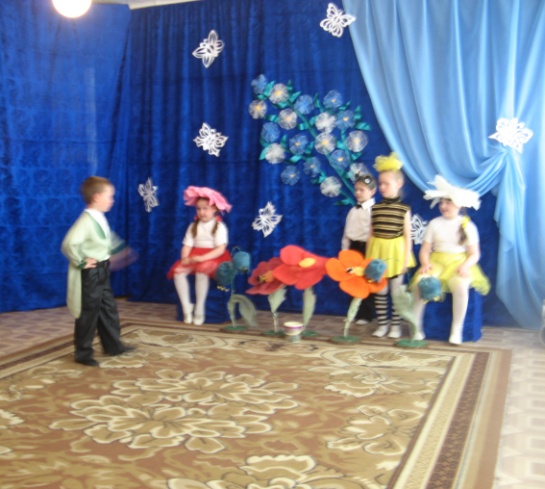 Жук:          Я – Жучок – черный бочек. 
Кузнечик: Я – зеленый Кузнечик.
                    Можно с тобой жить?Жук: Иди, будем жить вместе.Вед.: Пролетала мимо домика Муха.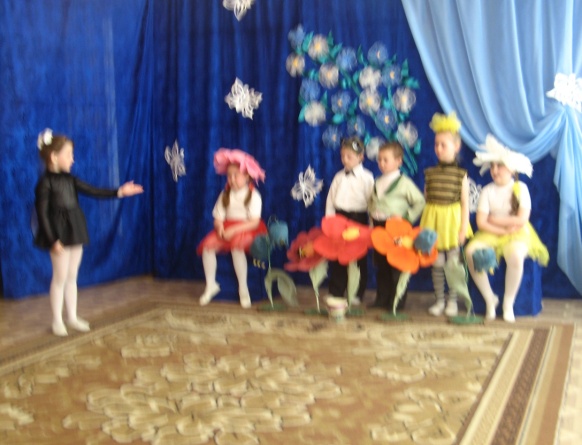 Муха: Развеселая я Мушка – 
            Лета красного подружка.
            Какой красивый домик!
            Кто в нем живет?Жук: Я – Жучок – черный бочок.Кузнечик: Я – зеленый Кузнечик. А ты кто?Муха: Я – Мушка – лета красного подружка.
            Можно с вами в домике жить?Кузнечик: Иди, будем жить втроем.Вед.: Стали они жить втроем. Мимо домика пропорхала Бабочка.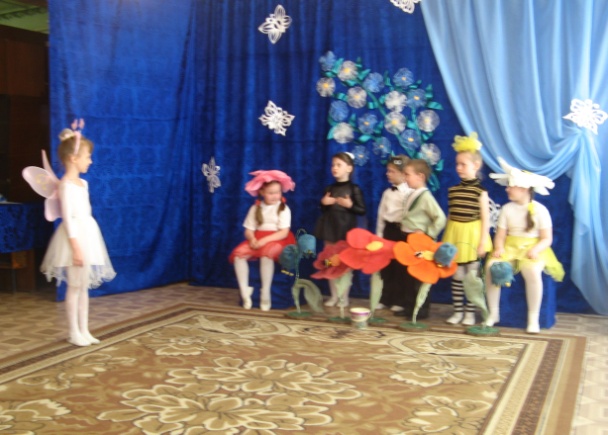 Бабочка: Я – Бабочка красавица.
                  Крылышками я машу,
                  На цветках я сижу
                  Какой красивый домик!
                  Кто в домике живет?Жук: Я – Жучок – черный бочек.Кузнечик: Я – зеленый Кузнечик.Муха: Я – Мушка – лета красного подружка. А ты кто?Бабочка: Я – Бабочка красавица. Можно с вами жить?Жук: Иди, будем жить вчетвером.Вед.: Стали они жить вчетвером. Живут дружно, не ссорятся. Проползал мимо Муравей.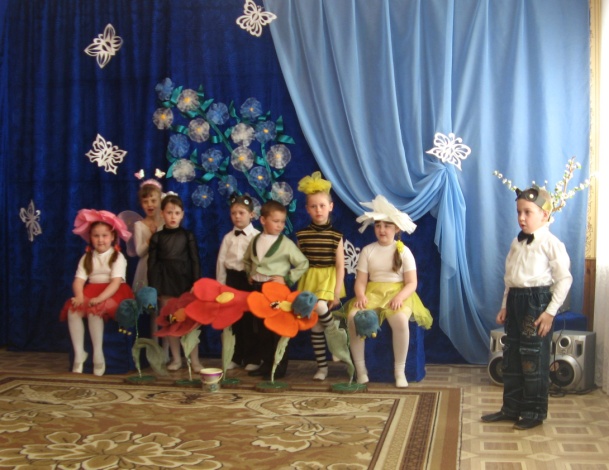 Муравей: Муравей я, труженик.                   Занят делом я, друзья.
                   Чищу лес и поле я,
                   Я, и вся моя родня.
                   Какой красивый домик!
                   Кто в домике живет?Жук: Я – Жучок – черный бочок.Кузнечик: Я – зеленый Кузнечик.Муха: Я – Мушка – лета красного подружка.Бабочка: Я – Бабочка красавица. А ты кто?Муравей: Я – Муравьишко – труженик. Можно с вами жить?Все: Иди, будем жить вместе впятером.Вед.: Стали они жить впятером. Живут дружно, не ссорятся.            Вдруг к домику прискакала Лягушка – квакушка.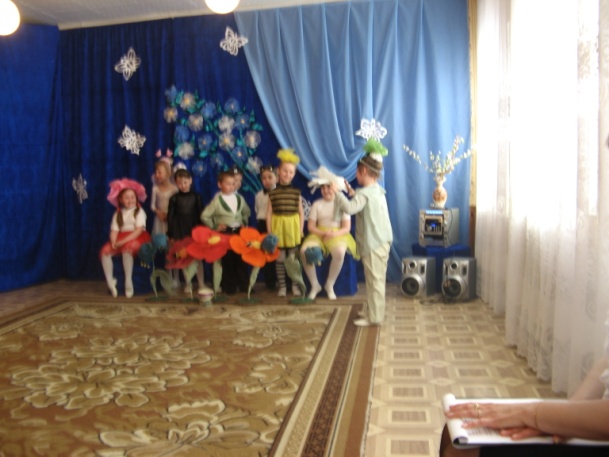 Лягушка: Какой красивый домик! Я буду в нем жить!Все насекомые: Нет, ты не поместишься. Посмотри, какая ты большая!Лягушка: Ничего, я с краешку. Вы подвинетесь, и я помещусь в домике.Вед.: Начала Лягушка пробираться в домик. Старалась, старалась. Домик и развалился. Все насекомые горько заплакали. Им было очень жаль красивый домик, где все они так дружно жили. Но тут Муравейко предложил.Муравей: А давайте, друзья, построим новый домик лучше прежнего.Вед.: Все вместе они дружно принялись за работу и построили большой и красивый дом, в котором каждому хватило места.Заканчивается танцем персонажей.